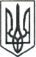 ЛЮБОТИНСЬКА МІСЬКА РАДАХАРКІВСЬКА ОБЛАСТЬVIII СКЛИКАННЯ                                                             П Р О Т О К О Л                                                 Вісімнадцята ( позачергова)  сесія                                       Люботинської міської ради VІІІ скликання                                                                                                  Від  14 грудня  2021 рокуПРИСУТНІ  :Депутати міської  ради                                - 21м. Люботин, вул. Слобожанська,26приміщення виконкому Люботинської міської ради10  година 00 хв.Вісімнадцяту ( позачергову)  сесію   Люботинської міської ради   VІІІ скликання відкриває міський голова ЛАЗУРЕНКО ЛеонідШановні депутати !Міський голова ЛАЗУРЕНКО Леонід повідомив, що з метою проведення засідання  XVІІІ сесії Люботинської міської ради прибуло 21 депутат  із 26 обраних. В роботі сесії приймають участь: заступники міського голови, керівники управлінь та відділів виконкому.Міський голова запропонував відкрити пленарне  засідання XVІІІ ( позачергової) сесії Люботинської міської ради VІІІ  скликання.Пропозиція голосується.Результати голосування: «За»- одноголосноМіський голова пропонує, у відповідності до  регламенту Люботинської міської ради, затвердити порядок денний  XVІІІ ( позачергової)  сесії Люботинської міської ради VІІІ скликання .СЛУХАЛИ: Про затвердження порядку денного XVІІІ ( позачергової)  сесії Люботинської міської ради VІІІ скликання                                                                    Доповідає: міський голова ЛАЗУРЕНКО ЛеонідПропонується голосувати проєкт рішення в ціломуРезультати голосування: «За» - 22(Відомість про встановлення результатів голосування додається)ВИРІШИЛИ: затвердити рішення  Про затвердження порядку денного XVІІІ (позачергової)  сесії Люботинської міської ради VІІІ скликанняСЛУХАЛИ: Про внесення змін та доповнень до Програми соціального та економічного розвитку Люботинської міської територіальної громади на 2021 рік                    Доповідає: начальник відділу місцевого економічного  розвитку                                                                                                              Вадим СЕРЕДАПропонується голосувати проєкт рішення в ціломуРезультати голосування: «За» - 22(Відомість про встановлення результатів голосування додається)ВИРІШИЛИ: затвердити рішення  Про внесення змін та доповнень до Програми соціального та економічного розвитку Люботинської міської територіальної громади на 2021 рікСЛУХАЛИ:  Про внесення змін та доповнень до Додатку 2 Програми реформування і розвитку житлово-комунального господарства Люботинської міської територіальної громади на 2021 рікДоповідає: начальник відділу з питань розвитку інфраструктури  міста та                                                                            благоустрою МАСЛАК ВіталійПропонується голосувати проєкт рішення в ціломуРезультати голосування: «За» - 20, «Утримались»-2(Відомість про встановлення результатів голосування додається)ВИРІШИЛИ: затвердити рішення  Про внесення змін та доповнень до Додатку 2 Програми реформування і розвитку житлово-комунального господарства Люботинської міської територіальної громади на 2021 рікСЛУХАЛИ:  Про внесення змін до рішення ЛМР від 24 грудня 2020 року № 33 «Про бюджет Люботинської міської територіальної громади на 2021 рік» та додатків до нього                                                                                  Доповідає: начальник міського фінансового управління                                                                                                                     ЯЛОВЕНКО Ірина Пропонується голосувати проєкт рішення в ціломуРезультати голосування: «За» - 21, «Утримались»-1(Відомість про встановлення результатів голосування додається)ВИРІШИЛИ: затвердити рішення  Про внесення змін до рішення ЛМР від 24 грудня 2020 року № 33 «Про бюджет Люботинської міської територіальної громади на 2021 рік» та додатків до нього                                       Міський голова:XVІІІ (позачергова)  сесія  Люботинської міської ради VІІІ скликання  оголошується закритою.Прошу проголосувати.Результати голосування: «За» - одноголосноМіський голова                                                                                       Леонід ЛАЗУРЕНКО 